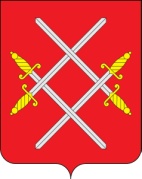 АДМИНИСТРАЦИЯ РУЗСКОГО ГОРОДСКОГО ОКРУГАМОСКОВСКОЙ ОБЛАСТИПОСТАНОВЛЕНИЕот ______________________ № _______Об организации сбора твердых коммунальных отходов у лиц, находящихся на самоизоляции в многоквартирных домах и индивидуальных жилых строениях на территории                                      Рузского городского округа Московской области	В соответствии с Федеральным законом от 21.12.1994 № 68-ФЗ «О защите  населения и территорий от чрезвычайных ситуаций природного и техногенного характера», Федеральным законом от 30.03.1999 № 52-ФЗ «О санитарно- эпидемиологическом благополучии населения», постановлением Губернатора Московской области от 12.03.2020 №108-ПГ «О введении в Московской области режима повышенной готовности для органов местного самоуправления и сил Московской областной системы предупреждения и ликвидации чрезвычайных ситуаций и некоторых мерах по предотвращению распространения новой короновирусной инфекции (2019-nCoV) на территории Московской области (в редакции от 16.03.2020 №126-ПГ, от 23.03.2020 №136-ПГ)», руководствуясь Уставом Рузского городского округа,  Администрация Рузского городского округа постановляет:1.При поступлении в Администрацию Рузского городского округа Московской области от Министерства здравоохранения Московской области информации о прибытии граждан Российской Федерации, а также лиц, имеющих иное гражданство, но постоянно проживающих на территории Российской Федерации, прибывающих из неблагополучных по короновирусу (2019-nCoV) стран, организовать на территории Рузского городского округа Московской области работы по сбору твердых коммунальных отходов у лиц, находящихся на самоизоляции в многоквартирных домах и индивидуальных жилых строениях:1.1.Обязать управляющие компании, обслуживающие многоквартирные дома на территории Рузского городского округа и территориальные отделы территориального управления Администрации Рузского городского округа на подведомственной территории индивидуального жилого строения (далее – уполномоченный представитель) организовать транспортировку ТКО от изолированного лица до ближайшей контейнерной площадки накопления ТКО.1.2.Отдел экологии и природопользования управления земельно-имущественных отношений Администрации Рузского городского округа информирует, посредством телефонной связи, изолированное лицо о порядке организации обращения с ТКО на период изоляции (14дней).1.3.Администрация Рузского городского округа Московской области обеспечивает уполномоченного представителя соответствующей экипировкой, а также средствами индивидуальной защиты (респиратор, одноразовые перчатки, дезинфицирующие средства и др.) для предотвращения заражения короновирусом (2019-nCoV).1.4.Администрация Рузского городского округа Московской области обеспечивает проведение инструктажа уполномоченного представителя по обеспечению безопасной транспортировки ТКО от изолированного лица до ближайшего места накопления ТКО.1.5.Представитель от ООО «Рузский региональный оператор» обеспечивает изолированное лицо тарой для ТКО, в случае необходимости (двойные пакеты для отходов).1.6.Отдел экологии и природопользования управления земельно-имущественных отношений Администрации Рузского городского округа информирует, посредством телефонной связи и/или по согласованному графику, уполномоченного представителя о необходимости забора ТКО от квартиры или от индивидуальных жилых строений.1.7.Изолированное лицо при формировании объемов ТКО для транспортировки сводит к минимуму личный контакт с тарой, предназначенной для передачи уполномоченному представителю.1.8.Изолированное лицо помещает накопленные ТКО в двойные прочные мусорные пакеты и плотно их закрывает.1.9.Уполномоченный представитель по прибытии по указанному адресу, используя средства индивидуальной защиты, осуществляет забор заранее выставленного за пределы квартиры или индивидуального жилого строения закрытого пакета с ТКО, размещая его в другой пакет, не контактировавший с изолированным лицом;1.10.Уполномоченный представитель обеспечивает транспортировку пакета с ТКО на ближайшую контейнерную площадку по накоплению ТКО;1.11.Уполномоченный представитель не при каких условиях лично не контактирует с изолированным лицом;2.Опубликовать настоящее постановление в газете «Красное знамя» и разместить на официальном сайте Рузского городского округа в сети «Интернет». 3.Настоящее постановление вступает в силу со дня его подписания.4.Контроль за исполнением настоящего постановления возложить на Заместителя Главы Администрации Рузского городского округа Кузнецову Е.Ю. Глава городского округа 						           Н.Н. ПархоменкоСогласовано:Проект представил:Заместитель начальника управления земельно-имущественных отношений – начальник отдела экологии и природопользования управления земельно-имущественных отношенийАдминистрации Рузского городского округа«__» ________________2020г.                                                                        Е.Р. МоисееваПроект согласовали:Заместитель Главы АдминистрацииРузского городского округа                                                                             Е.Ю. Кузнецова                   «__» _________________2020г.                                                            Заместитель Главы Администрации Рузского городского округа                                                                             Н.А. Романова   «__» _________________2020г.Исполнитель:Старший инспектор отдела экологии и природопользованияуправления земельно-имущественных отношенийАдминистрации Рузского городского округа                                                                Е.С. Захарцова                                                           «____» ________  2020г.